Вступил в силу ряд изменений законодательства об ОСАГОС 29 октября вступила в силу заключительная часть изменений в Закон об ОСАГО, принятых весной нынешнего года. В их числе можно отметить следующие нововведения.Установлено, что в случае заключения договора ОСАГО в электронной форме водителем по требованию сотрудников полиции (иных органов, уполномоченных осуществлять контроль за исполнением обязанности по заключению договора ОСАГО) может быть предъявлена не только копия полиса на бумажном носителе, но и полис в виде электронного документа.Вместе с тем корреспондирующие изменения в Правила дорожного движения пока не внесены и они по-прежнему предусматриваютобязанность водителя иметь при себе и предъявлять по требованию сотрудников полиции полис ОСАГО или распечатанную на бумажном носителе информацию о заключении договора ОСАГО в виде электронного документа.Поправками предусмотрено присвоение полисам ОСАГО уникальных номеров (в настоящее время каждый полис имеет серию и номер).Скорректирован перечень документов, представляемых владельцем транспортного средства при заключении договора ОСАГО.В частности, к ним отнесен документ, подтверждающий право собственности на транспортное средство (в случае, если договор заключается в отношении незарегистрированного транспортного средства) либо право владения арендованным транспортным средством.Юридические лица при заключении договора будут представлять выписку из ЕГРЮЛ, а не свидетельство о государственной регистрации, как того требовала прежняя редакция Закона об ОСАГО. Изменение связано с тем, что в настоящее время свидетельства о государственной регистрации юридических лиц не выдаются. Дополнен перечень оснований, по которым страховщик вправе в порядке регресса взыскать с причинителя вреда денежную сумму, выплаченную в виде страхового возмещения. К таким обстоятельствам отнесены:невыполнение виновником ДТП требования уполномоченного должностного лица о прохождении медицинского освидетельствования на состояние опьянения или употребление алкогольных напитков, наркотических или психотропных веществ после ДТП;причинение вреда при использовании транспортного средства с прицепом (за исключением принадлежащих гражданам прицепов к легковым автомобилям) в отсутствие в договоре ОСАГО отметки о возможности управления транспортным средством с прицепом.Кроме того, установлено, что страховщик приобретает регрессное право требования к владельцу транспортного средства, сообщившему при заключении договора ОСАГО недостоверные сведения, что привело к необоснованному уменьшению размера страховой премии. Ранее это правило применялось лишь при заключении договора ОСАГО в электронной форме. Применительно к последнему случаю поправками предусмотрено, что при выявлении недостоверности представленных владельцем транспортного средства сведений ему не предоставляется возможность уплаты страховой премии на сайте страховщика до корректировки соответствующих сведений.Заместитель прокурора младший советник юстиции                                                                                    В.В. ПутяковЕсли срок на подачу жалобы на постановление по делу об административном правонарушении истекает в субботу, ее можно подать в понедельникЕсли срок на обжалование постановления об административном правонарушении истекает в нерабочую субботу, за которой следует нерабочее воскресенье, то такую жалобу можно отправить в рабочий понедельник, - при этом будет соблюден срок обжалования, установленный ч. 1 ст. 30.3 КоАП РФ.Данная правовая позиция поддержана Верховным Судом РФ, который вступился за трудового мигранта из Узбекистана:- иностранный гражданин был выдворен из РФ и оштрафован за работу в РФ без соответствующего разрешения на работу. Постановление об административном наказании было принято судом 8 мая, и в этот же день вручено нарушителю;- следовательно, 18 мая (суббота) являлось последним днем 10-дневного срока на обжалование постановления;- областной суд, получив жалобу на постановление, отправленную 20 мая (и не получив, соответственно, никакого ходатайства о восстановлении срока обжалования), решил, что срок обжалования пропущен, а значит, производство по жалобе нужно прекратить.ВС РФ же обратил внимание областного суда вот на что:- согласно ч.ч. 1 и 3 ст. 4.8 КоАП РФ, течение срока, определенного периодом, начинается на следующий день после календарной даты или наступления события, которыми определено начало срока. Срок, исчисляемый днями, истекает в последний день установленного срока. Если окончание срока, исчисляемого днями, приходится на нерабочий день, последним днем срока считается первый следующий за ним рабочий день;- раз окончание спорного срока обжалования пришлось на нерабочую субботу 18 мая, то последним днем этого срока в рассматриваемом случае являлся первый следующий за ним рабочий день, то есть 20 мая 2019 года.Определение областного суда о прекращении производства отменено, поданная 20 мая жалоба будет рассмотрена по существу.Заместитель прокурора младший советник юстиции                                                                   В.В. ПутяковПримирительные процедуры в ГПК, АПК и КАС: что изменилось?25 октября 2019 года вступили в силу поправки в АПК РФ, ГПК РФ и КАС РФ, касающиеся примирительных процедур. Помимо уже известной процедуры медиации, к видам примирительных процедур теперь отнесены переговоры и судебное примирение. Не запрещено использовать и другие примирительные процедуры при условии, что это не противоречит федеральному закону.Порядок проведения судебного примирения и требования к судебному примирителю определит ВС РФ в соответствующем регламенте. Его проект обсуждался 22.10.2019 на заседании Пленума ВС РФ, но был направлен на доработку. В качестве судебных примирителей будут выступать судьи в отставке, включенные в утверждаемый Пленумом ВС РФ список (пока он не утвержден). Условия переговоров будут определяться самими сторонами.Предусмотрено, что примирение осуществляется по ходатайству сторон либо по предложению суда и по общему правилу возможно на любой стадии рассмотрения дела, а также при исполнении судебного акта.Результатами примирения могут быть мировое соглашение в отношении всех или части заявленных требований, частичный или полный отказ от иска, от апелляционной, кассационной жалобы, надзорной жалобы (представления), частичное или полное признание иска, признание обстоятельств, на которых другая сторона основывает свои требования или возражения, соглашение по обстоятельствам дела и подписание письма-согласия на государственную регистрацию товарного знака.Изменения затронули и ряд норм, посвященных мировому соглашению. В частности, теперь третьи лица, не заявляющие самостоятельных требований, вправе выступать участниками мирового соглашения в случаях, если по условиям этого соглашения они приобретают права либо на них возлагаются обязанности.А за нотариально удостоверенным медиативным соглашением, достигнутым сторонами без передачи спора на рассмотрение суда, признана сила исполнительного документа.В исковых заявлениях теперь нужно указывать сведения о предпринятых стороной (сторонами) действиях, направленных на примирение, если такие действия предпринимались, а в отзыве на исковое заявление в арбитражном процессе - еще и мнение ответчика о возможности примирения сторон.Также 25 октября 2019 года вступили в силу изменения в НК РФ, которые, по мнению законодателя, будут дополнительно стимулировать стороны к использованию примирительных процедур. Так, в пп. 3 п. 1 ст. 333.40 Кодекса теперь предусмотрено, что при заключении мирового соглашения (соглашения о примирении), отказе истца (административного истца) от иска, признании ответчиком (административным ответчиком) иска (в том числе по результатам проведения примирительных процедур) до принятия решения судом первой инстанции истцу возвращается 70% уплаченной им госпошлины, на стадии рассмотрения дела судом апелляционной инстанции - 50%, на стадии рассмотрения дела судом кассационной инстанции, пересмотра судебных актов в порядке надзора - 30%. А правило о том, что госпошлина не подлежит возврату при утверждении мирового соглашения, соглашения о примирении Верховным Судом РФ, судом общей юрисдикции, исключено.Заместитель прокурора младший советник юстиции                                                                              В.В. ПутяковУжесточена уголовная ответственность за незаконную добычу и оборот животных, занесенных в Красную книгу27 октября 2019 года вступили в силу изменения, внесенные Федеральным законом от 16 октября 2019 года № 340-ФЗ в статью 2581 Уголовного кодекса Российской Федерации, предусматривающую ответственность за незаконную добычу и оборот особо ценных диких животных и водных биологических ресурсов, принадлежащих к видам, занесенным в Красную книгу Российской Федерации и (или) охраняемых международными договорами Российской Федерации.         Преступление, предусмотренное частью первой данной статьи УК РФ, ранее относившееся к категории преступлений небольшой тяжести, наказание за которое не превышало трех лет лишения свободы, отныне является преступлением средней тяжести. Сроки наказания в виде принудительных работ и лишения свободы за совершение такого преступления увеличены до четырех лет.         По части второй ст.2581 УК РФ, предусматривающей ответственность за совершение преступления с использованием служебного положения либо с публичной демонстрацией, в том числе в СМИ и в сети Интернет, сроки наказания в виде лишения свободы увеличены с 5 до 6 лет.         Часть третья ст.2581 УК РФ, ранее предусматривавшая ответственность за совершение преступления в составе организованной группы, дополнена квалифицирующим признаком «совершение преступления группой лиц по предварительному сговору». Наказание по данной части ст.2581 УК РФ увеличено с 7 до 8 лет лишения свободы.         Увеличение сроков видов наказания за преступные деяния, предусмотренные статьей 2581 УК РФ направлено на обеспечение превентивной функции уголовного закона и снижение уровня экологических преступлений.Прокурор Яльчикского района                                                          С.А. ФирсовВопрос: Может ли быть назначен административный штраф в размере меньшем, чем это предусмотрено законом?Ответ: Согласно ч. 2.2 ст. 4.1 Кодекса РФ об административных правонарушениях при наличии исключительных обстоятельств, связанных с характером совершенного административного правонарушения и его последствиями, личностью и имущественным положением привлекаемого к административной ответственности физического лица, судья, орган, должностное лицо, рассматривающие дела об административных правонарушениях либо жалобы, протесты на постановления и (или) решения по делам об административных правонарушениях, могут назначить наказание в виде административного штрафа в размере менее минимального размера административного штрафа, предусмотренного соответствующей статьей или частью статьи Кодекса РФ об административных правонарушениях, в случае, если минимальный размер административного штрафа для граждан составляет не менее десяти тысяч рублей, а для должностных лиц - не менее пятидесяти тысяч рублей.Яльчикским районным судом постановлен приговор на основании вердикта присяжных заседателейПриговором Яльчикского районного суда от 27.09.2019 житель д.Кильдюшево Михайлов А.Н. осужден за совершение преступления, предусмотренного ч.4 ст.111 УК РФ (причинение тяжкого вреда здоровью, повлекшего по неосторожности смерть потерпевшего).Установлено, что Михайлов А.Н. 21 октября 2018 года на улице в д.Кильдюшево на почве личных неприязненных отношений нанес своей сожительнице множество ударов руками и ногами по различным частям тела, в том числе в область жизненно важных органов, причинив тяжкие телесные повреждения, от которых пострадавшая скончалась через непродолжительное время. Вердиктом коллегии присяжных заседателей Михайлов А.Н. признан виновным в совершении указанного преступления и заслуживающим снисхождения.С учетом позиции государственного обвинителя, данных о личности подсудимого и иных обстоятельств виновному судом назначено наказание в виде лишения свободы на срок 8 лет 6 месяцев с отбыванием в исправительной колонии строгого режима.Приговор в законную силу не вступил.Заместитель прокурораЯльчикского района                                                                       А.В. АфанасьевК сведению гражданВ прокуратуре Яльчикского района на постоянной основе действует «горячая линия» о нарушениях в сфере трудового законодательства, в том числе по вопросам соблюдения прав граждан на своевременное и полное вознаграждение за труд.Прием звонков осуществляется по телефонам (883549) 2-61-99, 2-59-05 в рабочее время с 9 до 18 часов по московскому времени.По телефону «горячей линии» граждане могут сообщать о нарушениях сроков и длительных задержках выплаты заработной платы, о незаконном применении работодателями конвертных схем оплаты труда, о несоблюдении работодателями требований законодательства о минимальном размере оплаты труда, а также других нарушениях трудового законодательства Прокурора Яльчикского районаСубсидию на оплату ЖКУ получили более 16 тысяч малообеспеченных семей     Продолжается предоставление социальной поддержки малообеспеченным гражданам в виде субсидий на оплату жилого помещения и коммунальных услуг.    Субсидии предоставляются гражданам в случае, если их расходы на оплату жилого помещения и коммунальных услуг, рассчитанные исходя из размера региональных стандартов нормативной площади жилого помещения, используемой для расчета субсидий, и размера региональных стандартов стоимости жилищно-коммунальных услуг, превышают величину, соответствующую максимально допустимой доле (22%) расходов граждан на оплату жилого помещения и коммунальных услуг в совокупном доходе семьи.     Размер субсидии исчисляется помесячно при отсутствии у граждан задолженности по оплате жилого помещения и коммунальных услуг или при заключении и (или) выполнении гражданами соглашений по ее погашению.      В соответствии с  пп.2 п.2 ст.154 Жилищного кодекса Российской Федерации в структуру платы за жилое помещение и коммунальные услуги для  собственников помещения в многоквартирном доме включается взнос на капитальный ремонт.    Совокупный доход семьи или одиноко проживающего гражданина для предоставления субсидии определяется за 6 последних календарных месяцев, предшествующих месяцу подачи заявления о предоставлении субсидии.       За октябрь 2019 года КУ «Центр предоставления мер социальной поддержки» Минтруда Чувашии предоставлены субсидии на оплату жилого помещения и коммунальных услуг 9 580 семьям на общую сумму 20,4 млн. руб., в том числе в Яльчикском районе выплачено 76 семьям на сумму 135,7 тыс.руб.     Денежные средства на оплату ЖКУ за октябрь текущего года перечислены на лицевые счета, открытые в кредитных организациях, и отделения почтовой связи.    С начала года меры социальной поддержки в виде субсидий на оплату жилого помещения и коммунальных услуг оказаны 16 686 малообеспеченным семьям на сумму 191,7 млн. руб., из них 200 семьям Яльчикского района на сумму 919,7 тыс.руб.     В 2019 году на предоставление субсидий на оплату жилого помещения и коммунальных услуг предусмотрено 244,9 млн.руб.Состоится день приема граждан по оказанию бесплатной юридической помощиНапоминаем, что 14 ноября 2019 г. в отделе социальной защиты населения Яльчикского района состоится день приема граждан по оказанию бесплатной юридической помощи с участием представителя Адвокатской палаты Чувашской Республики Виктором Васильевичем Егоровым.На получение бесплатной юридической помощи имеют право граждане, среднедушевой доход семей которых ниже величины прожиточного минимума, инвалиды I и II группы, ветераны войны, вдовы погибших (умерших) участников ВОВ, ветераны боевых действий, дети-инвалиды, дети-сироты, усыновители, реабилитированные лица, законные представители граждан, признанных судом недееспособными, граждане, пожилого возраста и инвалиды, проживающие в организациях социального обслуживания, и другие.Отдел социальной защиты населения оказывает юридическую помощь гражданам в виде:правового консультирования в устной и письменной форме;составления заявлений, жалоб, ходатайств и других документов правового характера (за исключением составления исковых заявлений, административных исковых заявлений, заявлений и жалоб в суд общей юрисдикции, апелляционных, кассационных, надзорных жалоб);представления интересов граждан Российской Федерации в государственных и муниципальных органах, организациях.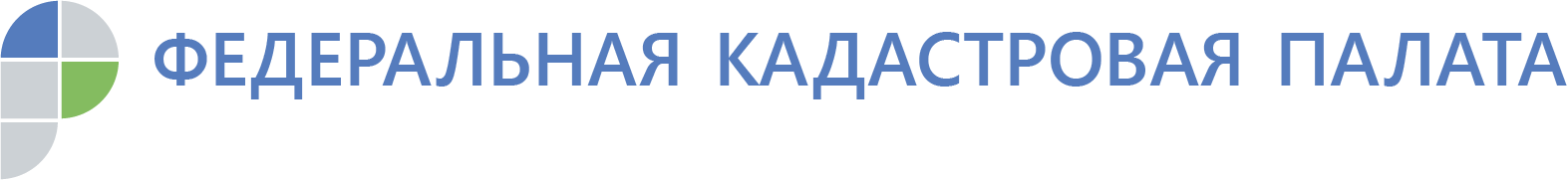 Россияне забыли забрать 1,5 миллиона документов на недвижимостьБолее 1,5 млн оригиналов документов на недвижимость поступило в архив Федеральной кадастровой палаты с начала 2019 года. В основном, это правоустанавливающие, а также правоудостоверяющие документы на объекты недвижимого имущества, которые были подготовлены по итогам оказания государственных услуг, но так и остались «невостребованными». Федеральная кадастровая палата разъяснила, где хранятся забытые документы на недвижимость и как можно их получить.В наше время при высоком ритме жизни многие жители Чувашской Республики не могут вовремя забрать документы после проведения государственного кадастрового учета и/или государственной регистрации прав. Прием  документов для проведения учетно-регистрационных действий с недвижимостью, а также выдача подтверждающих документов по итогам кадастрового учета и регистрации прав собственности проводятся через МФЦ. Четко установленные сроки позволяют заранее знать время получения определенной услуги. Например, выписку сведений из ЕГРН можно получить в офисе МФЦ через пять рабочих дней. Подтверждающие документы о кадастровом учете будут готовы через семь рабочих дней после подачи заявления, срок регистрации права собственности занимает не более девяти рабочих дней, а для одновременного учета и регистрации требуетсяне более 12 рабочих дней. Такие же сроки действуют и для оформления недвижимости по экстерриториальному принципу. «Отслеживать готовность документов можнов режиме онлайн по номеру заявки на оказание услуги. Кроме того, многие отделения МФЦ отправляют заявителям смс-оповещения о том, что документы готовы к выдаче», - комментирует эксперт Федеральной кадастровой палаты Надежда Лещенко. Готовые документы на недвижимость хранятся в офисе Многофункционального центрана протяжении 30 дней. Если в течение месяца по тем или иным причинам заявитель не явится за ними, документы будут переданы в архив Кадастровой палаты.С января по октябрь 2019 года в архив Кадастровой палаты поступило более 1 530 000 «невостребованных» оригиналов документов на недвижимость. Больше всего документов не забрали жители Свердловской области – 154,7 тыс. экземпляров, Томской области – 81,0 тыс., Челябинской области – 69,1 тыс., Республики Татарстан – 65,4 тыс., Курской области – 57,7 тыс. В Москве и Санкт-Петербурге эти показатели составили 29,4 тыс. (или 2% от общего числа) и 24,2 тыс. (или 1,6%)соответственно. А по Чувашской Республике составило более 5 тысяч. Наименьшее число – в Ямало-Ненецком АО (всего два документа), в Республике Дагестан и Республике Алтай (всего несколько десятков), Ростовской и Пензенской областях, Магаданской области и Чукотском АО (менее 300 документов). Ни одного документа не «забыли» жители Республики Ингушетия. Львиную долю от всего количества документов составили договоры купли-продажи, акты передачи, согласия и платежные документы – экземпляры продавцов недвижимости. В некоторых регионах доля таких «забытых» документов доходит до 70%, например, в Хабаровском крае, Владимирской области, республиках Коми, Северная Осетия – Алания, Удмуртской Республике, Костромской и Тамбовской области. В Ставропольском крае эта цифра составляет около 84%.  Около 50% документов на хранении – экземпляры договоров купли-продажи со стороны продавцов и договоры дарения со стороны дарителей в Самарской области и Республике Карелия, Алтайском крае, Астраханской, Иркутской, Кемеровской и Курской областях. Также популярными «невостребованными» документами стали уведомления об отказе или приостановке кадастрового учета или других учетно-регистрационных действий, а также оригиналы межевых и технических планов. «Часто в архив Кадастровой палаты поступают документы, подготовленные по итогам оказания самых популярных услуг на рынке недвижимости: это договоры купли-продажи, аренды, дарения, банковские закладные, свидетельства о регистрации права собственности, сведения об объектах из госреестра. Такие документы могут понадобиться гражданам в срочном порядке, например, для оформления кредита или продажи собственности. Поэтому каждому владельцу недвижимости следует хранить их у себя дома», - говорит Надежда Лещенко.Запросить документы из архива Кадастровой палаты можно в обратном порядке – через МФЦ. Кроме того, можно подать запрос в офисах территориального и межрайонного отделов Кадастровой палаты по месту расположения объекта недвижимости. Эксперт добавляет, что контакты каждого регионального офиса Федеральной кадастровой палаты размещены на официальном сайте учреждения в разделе «Обратная связь». Получить инструкцию по вопросу получения забытых документов также можно по телефону Ведомственного центра телефонного обслуживания (ВЦТО) 8 800 100 34 34 (звонок по России бесплатный).Выбор способа выдачи заявителю невостребованных документов определяется заявителем в заявлении о выдаче невостребованных документов. Заявитель может получить информацию о месте хранения невостребованных документов, способах и сроках их получения обратившись в Филиал по адресу: г.Чебоксары, пр-т Московский, д.37, по телефону: 43-96-64 или лично.08 ноября 2019 года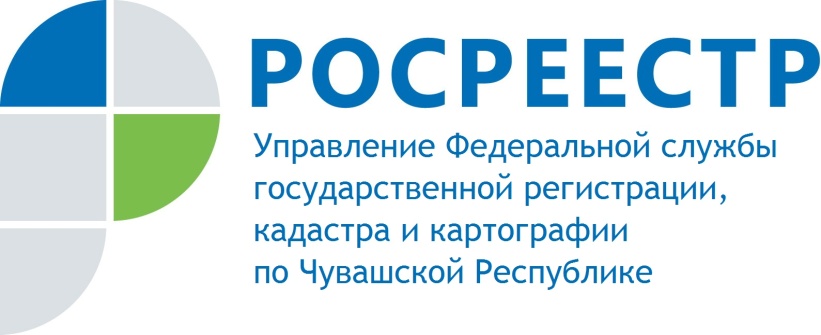 «Жить на птичьих правах»	Переход права собственности на квартиру к другому лицу является основанием для прекращения права пользования жилым помещением членами семьи прежнего собственника.	После сделки (продажи, дарения) собственник и члены его семьи должны выполнить условия договора и сняться с регистрационного учета.	В некоторых случаях продавец квартиры остается жить в ней даже после продажи, так сказать на «птичьих правах». Однако никакие устные договоренности между продавцом и покупателем, дарителем и одаряемым не гарантируют право проживания прежнему собственнику и членам его семьи. Так и произошло у продавца Гусевой З.В. и членов ее семьи, которые отказались сняться с учета и освободить квартиру в установленный договором срок.	В итоге покупатель Соколовский И.В. был вынужден обратиться в суд с иском о признании ответчиков, утратившими право пользования жилым помещением и выселением. Бывшие собственники иск не признали и обратились со встречным иском о признании договора купли-продажи недействительным, в обоснование указав, что квартира Соколовским И.В. приобретена не с целью купить ее по действительной стоимости, а с целью получить ее в собственность в счет погашения долга третьего лица (сына Гусевой З.В.), и денежные средства по договору Гусева З.В. не получила.Удовлетворяя исковые требования истца и отказывая во встречных требованиях ответчиков, суды первой и апелляционной инстанций, указали, что договор содержит все необходимые существенные условия, и ответчица Гусева З.В., подписывая его, выразила свое волеизъявление на отчуждение помещения в пользу Соколовского И.В. Доказательств, свидетельствующих о том, что сделка носит притворный характер, не представлено.Доводы о том, что Гусева З.В. не получила от истца денежных средств за проданную квартиру, не влекут отмену обжалуемого решения суда, поскольку неисполнение покупателем обязательства по договору в части оплаты само по себе не является основанием для признания сделки недействительной.Управление Росреестра обращает внимание, что граждане, заключающие договора купли-продажи, должны осознавать последствия отчуждения имущества, в том числе выселение бывшего правообладателя и членов его семьи из жилого помещения. А для обеспечения возврата долга необходимо заключать не договор купли-продажи, а договор ипотеки (залога), поскольку в этом случае собственность на квартиру сохраняется, а обращение взыскания и реализации заложенной недвижимости в счет погашения обеспеченного таким залогом долга осуществляется по решению суда.Пресс-служба Управления Росреестра по Чувашской РеспубликеКонтактное лицо для СМИ: Лебедева Ольга Александровнаpalata@chtts.ruТел. 8 (8352) 62-90-44, 8 -917-676-6510Межрайонная ИФНС России № 2 по Чувашской Республике 14.11.2019 года в 11 ч. 00 мин. проводит семинар с налогоплательщиками по вопросам изменения в Налоговом законодательстве.  Место проведения: актовый зал Инспекции  по адресу: c. Комсомольское, пер. Пришкольный, д.5/2.Просим принять участие в семинаре. Тел.8(83539) 5-21-06Информационный бюллетень «Вестник Сабанчинского сельского поселения Яльчикского района»отпечатан в администрации Сабанчинского сельского поселения Яльчикского района Чувашской РеспубликиАдрес: с. Сабанчино, ул. Центральная,   дом 100.  Тираж: 7 экз.Информационный бюллетеньВестник Сабанчинского сельского поселенияЯльчикского районаУтвержденРешением Собрания депутатовСабанчинского  сельского поселенияЯльчикского района№  5  от  01.02.2008№                                   11.11 .2019 года                                  11.11 .2019 года